First Contact PhysiotherapistIntroducing our new First Contact Physiotherapist – Andrew Lowes BSc MCSP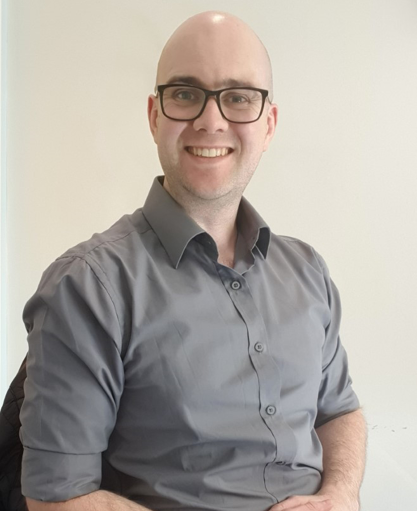 Andrew, our First Contact Physiotherapist will be providing support to patients who are suffering from any bone, joint or muscle pain. Including pain induced by exercise and as a result of widespread complex pain such as fibromyalgia or generalised chronic pain. This includes:Low Back Pain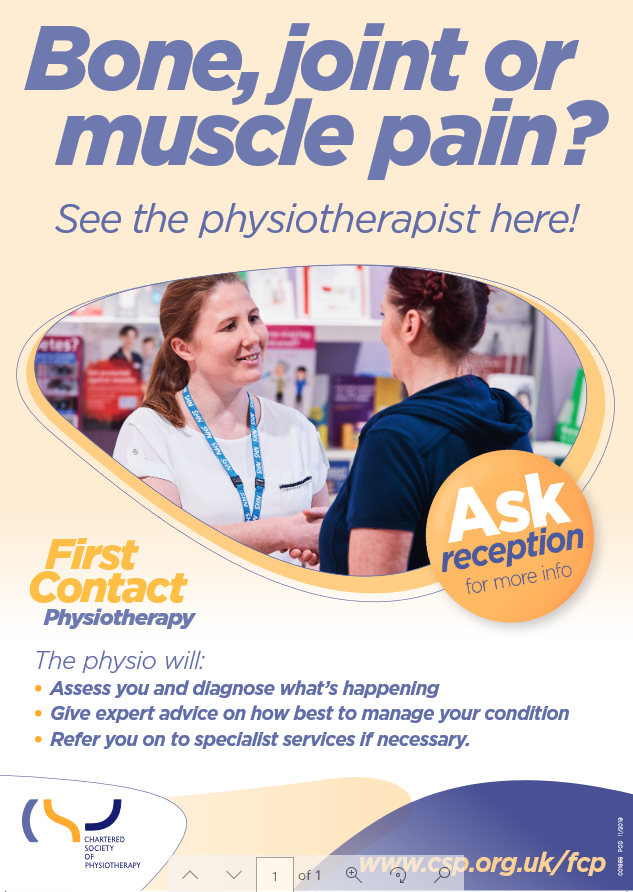 SciaticaNeck PainArthritis SymptomsHip, Knee and Ankle PainShoulder, Elbow, Wrist and Hand PainAcute Injuries and FallsSprains and Strains Sports InjuriesProblems with Mobility and ActivityWork Related PainPosture Related PainPersistent or Chronic Pain (inc. Fibromyalgia)Other types of painProvide General Health and Lifestyle AdviceAndrew will be available for patients to book appointments with from XXXXXX 